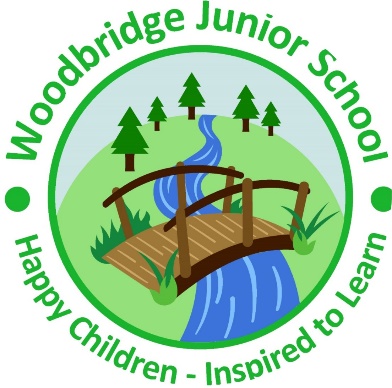 Woodbridge Junior SchoolPerson SpecificationClass TeacherEssentialDesirableQualificationsA recognised teaching qualification,eg BED, PGCEExperienceRecent KS2 teaching experience.Experience in leading a curriculum area.Experience of teaching in mixed age classesSkillsGood KS2 practitioner with excellent            personal organisation and interpersonal            skills.Ability to work with all members of the            school team and communicate            effectively.Creative and effective learning and            teaching styles to engage, motivate and            enable all children to make good            progress .Ability to plan for the work of teaching            assistants in order to maximise pupil            progress.Good computer skills, both personal and            curricular.Work creatively and provide a            stimulating environment.Ability to work with closely with parents.Outstanding KS2PractitionerAbility to lead acurriculum areaacross the schoolKnowledgeExcellent knowledge of the Primary            CurriculumA solid understanding of how children learn            to their full potentialA working knowledge of target setting and            assessment for learning procedures to            inform future planning, teaching and            learning and in turn achieve high standards.A working knowledge of planning and            delivering a creative curriculumKnowledge and understanding of the            principles behind Safeguarding, Equal            Opportunities and Inclusion policies.Working alongsideother agenciesExperience of developing  within the curriculum and building partnerships with other schools.A knowledge of the principles of ‘Assertive Mentoring’Personal and professional QualitiesA passion for teachingDemonstrable commitment to safeguarding            and promoting the welfare of childrenA commitment to the vision and ethos of            the schoolA commitment to continuing professional            development (both personal and of others)Openness, sense of humour and energyAbility to inspire confidenceCommitment to fostering and developing            links with the local community.Positive attitude, understanding and            respect towards parents, pupils, staff,            governors and the wider communityAbility to be self-evaluativeExcellent communication skills in a variety of media, to a range of audiences including children, parents/carers, colleagues and the wider communityInterests/active roleoutside school